§4134.  Acquisition of property1.  Eminent domain.  The agency may acquire by the exercise of the power of eminent domain any real property, or any interest in real property, which it determines necessary for its purposes under this chapter, after the adoption by it of a resolution declaring the acquisition of the real property or interest in it described in the resolution is necessary for those purposes.[PL 1987, c. 141, Pt. A, §6 (NEW).]2.  Restrictions.  The agency shall exercise the power of eminent domain in the manner provided in Title 30‑A, section 5108.  References in Title 30‑A, section 5108, to an urban renewal project and a renewal project area and the like are inapplicable.  Notwithstanding Title 30‑A, section 5108:A.  No facility for the generation, transmission or distribution of electricity owned by any person may be taken, except for the purpose of acquiring property or rights in it in order to permit the crossing of existing transmission or distribution facilities.  In the event of a taking, the respective rights and obligations of the agency and the property owner shall, upon petition of either party, be determined by the commission.  [PL 1987, c. 141, Pt. A, §6 (NEW).]B.  No site for a project for which any utility or person had filed an application for preliminary permit, a license or application for exemption from the Federal Energy Regulatory Commission on or before November 1, 1977, may be taken until the time, if ever, that the application is denied, and no further renewals or appeals are available to the utility or person, or the utility or person abandons its application, permit or license; and  [PL 1987, c. 141, Pt. A, §6 (NEW).]C.  No property may be taken, except as may be necessary for the proper location of transmission or distribution lines and necessary appurtenances to them, unless the property is located within the territory in which a municipality or cooperative provides service or within one mile of the territory.  [PL 1987, c. 141, Pt. A, §6 (NEW).][PL 1995, c. 254, §13 (AMD).]SECTION HISTORYPL 1987, c. 141, §A6 (NEW). PL 1991, c. 855, §§1,2 (AFF). PL 1995, c. 254, §13 (AMD). The State of Maine claims a copyright in its codified statutes. If you intend to republish this material, we require that you include the following disclaimer in your publication:All copyrights and other rights to statutory text are reserved by the State of Maine. The text included in this publication reflects changes made through the First Regular and First Special Session of the 131st Maine Legislature and is current through November 1. 2023
                    . The text is subject to change without notice. It is a version that has not been officially certified by the Secretary of State. Refer to the Maine Revised Statutes Annotated and supplements for certified text.
                The Office of the Revisor of Statutes also requests that you send us one copy of any statutory publication you may produce. Our goal is not to restrict publishing activity, but to keep track of who is publishing what, to identify any needless duplication and to preserve the State's copyright rights.PLEASE NOTE: The Revisor's Office cannot perform research for or provide legal advice or interpretation of Maine law to the public. If you need legal assistance, please contact a qualified attorney.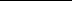 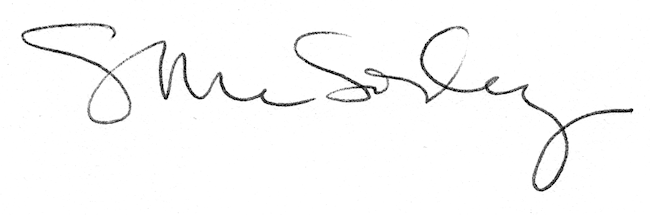 